Hummus Pizza with Feta Cheese and Arugula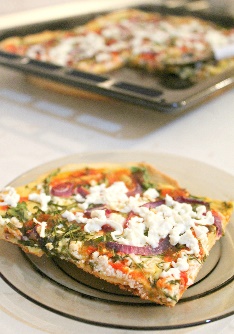 Ingredients2 pizza bases (see separate recipe for pizza dough)400g canned chickpeas drained and rinsedjuice from 1 lemon1 clove of garlic, crushed½ teaspoon cumin or caraway seeds200 g feta cheese, crumbled100g arugula leaves (rocket)1 ½ red onion, finely chopped1 teaspoon olive oil4 spoons tomato pasteInstructions1. Use a food processor to make a hummus paste out of chickpeas,lemon juice and garlic.  Add cumin or caraway seeds2  Season to taste with salt and pepper and add a little water to get a spreadable consistency (if needed).3  Preheat oven at 200 C.  Wash rocket leaves and dry on paper towel.4  Spread the hummus on pizza crust.  Crumble feta cheese.5  Peel & chop red onion.  Sprinkle feta cheese, rocket and onions onto pizza.6  Bake for 15 min approximately or until crust is golden brown.7  Mix tomato paste with 6 tablespoons water.8  Remove pizzas from oven and sprinkle tomato paste over evenly9. Sprinkle some more feta cheese.  Bake for 5 more minute.  Cut pizza and serve.